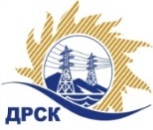 Акционерное Общество«Дальневосточная распределительная сетевая  компания»(АО «ДРСК»)Организатор (Заказчик): АО «Дальневосточная распределительная сетевая компания» (далее – АО «ДРСК») (Почтовый адрес: 675000, Амурская обл., г. Благовещенск, ул. Шевченко, 28, тел. 8 (4162) 397-268).Представитель Организатора:  Чуясова Елена Геннадьевна, специалист 1 категории отдела конкурсных закупок, тел. 8 (4162) 397-268,  e-mail: chuyasova-eg@drsk.ru. Способ и предмет закупки: открытый запрос предложений на право  заключения договора на выполнение работ: «Внедрение АИИС КУЭ. Установка приборов учета электроэнергии с включением в автоматизированную систему по филиалу ЮЯЭС». (Лот № 124.1).Участники закупки: Участвовать в закупке могут только субъекты малого и среднего предпринимательства. Проведение закупки с использованием функционала электронной торговой площадки: «ДА». Электронная торговая площадка на Интернет-сайте информационно-аналитической торговой системы по адресу - https://rushydro.roseltorg.ru. (далее - ЭТП).Количество поставляемого товара, объема выполняемых работ, оказываемых услуг: в соответствии с Документацией о закупке.Место поставки товара, выполнения работ, оказания услуг:  в соответствии с Документацией о закупке.Условия договора: в соответствии с Документацией о закупке.Начальная (максимальная) цена договора: - 7 300 000,00 руб., без учета НДС;- 8 614 000,00 руб., с учетом НДС.Срок предоставления Документации о закупке: с  09 ноября 2017 года   по    22 ноября  2017 года.Порядок предоставления Документации о закупке: Документация о закупке размещена на сайте в информационно-телекоммуникационной сети «Интернет» www.zakupki.gov.ru  (далее – «Официальный сайт») и дополнительно может быть предоставлена любому лицу по его письменному запросу в следующем порядке: по его письменному запросу.Размер, порядок и сроки внесения платы, взимаемой заказчиком за предоставление Документации:  не взимается.Обеспечение исполнения обязательств Участника закупки: информация о форме, размере и порядке предоставления обеспечения исполнения обязательств Участника закупки приведена в Документации о закупке.Сведения о дате начала и окончания приема заявок, месте и порядке их представления Участниками: -   дата начала подачи заявок на участие в закупке:  09  ноября 2017 года.  -   дата окончания подачи заявок на участие в закупке: 14:00 часов местного (Благовещенского) времени (08:00 часов Московского времени)   22  ноября 2017 года.Место подачи заявок на участие в закупке (адрес): заявки представляются в соответствии с требованиями Документации о закупке через функционал ЭТП - https://rushydro.roseltorg.ru.   Заявки направляются в электронный сейф ЭТП.Дата, время и место вскрытия конвертов с заявками на участие в закупке: 14:00 часов местного (Благовещенского) времени (08:00 часов Московского времени) 22 ноября 2017года по адресу: https://rushydro.roseltorg.ru  (ЕЭТП).Дата, время и место рассмотрения заявок: предполагается, что рассмотрение заявок участников будет осуществлено в срок до 17:00 часов местного (Благовещенского) времени 14 декабря 2017года по адресу Организатора. Организатор вправе, при необходимости, изменить данный срок.Дата, время и место подведения итогов закупки: предполагается, что подведение итогов  закупки будет осуществлено по адресу Организатора в срок до 17:00 часов местного (Благовещенского) времени     20 декабря 2017 года. Организатор вправе, при необходимости, изменить данный срок.Срок заключения договора: Договор по результатам закупки между Заказчиком и Победителем будет заключен в течение 20 рабочих дней, но не ранее чем через 10 (десять) дней после публикации Протокола выбора победителя закупки.Организатор закупки имеет право отказаться от проведения закупки не позднее, чем за 1 (один) календарный день до подведения итогов закупки, не неся никакой ответственности перед Участниками закупки или третьими лицами, которым такое действие может принести убытки. Организатор закупки незамедлительно уведомляет всех Участников закупки об отказе от проведения закупки посредством размещения информации на Официальном сайте.Подробное описание закупаемой продукции и условий Договора, а также процедур закупки содержится в документации по закупке, которая размещена на Официальном сайте и является неотъемлемым приложением к данному извещению.Председатель  Закупочнойкомиссии АО «ДРСК» 1 уровня                                                    В.А.ЮхимукИЗВЕЩЕНИЕ О ЗАКУПКЕзакупка 124.1 раздел 2.2.1№14/УТПиР   «09» ноября 2017